ROMÂNIA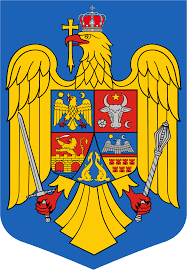 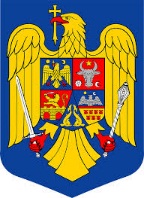 COMUNA SAGUSAGU, Nr. 219, tel.0257418101, fax 0257/418323, Jud. ARADE-mail: contact@primariasagu,.roPlanul anual de acţiune al comunei Sagu privind serviciile sociale administrate şi finanţate din bugetul Consiliului judeţean Arad pentru anul 2019-2020Având în vedere:  1. Strategia judeţeană de dezvoltare a serviciilor sociale, aprobată prin Hotărârea Consiliului Judeţean Arad nr. 309/ 20.12.2013, respectiv următoarele obiective operaţionale /direcţiile de acţiune:   A.Componenta FURNIZAREA SERVICIILOR SOCIALE DESTINATE COPIILOR:Direcția de acțiune:Sustinerea unei dinamici proactive în procesul de mentinere a unitătii familieiObiective Operaționale:Consolidarea capacităților parentale în procesul de creștere, îngrijire șu educare al copiluluiPromovarea cu prioritate a serviciilor de prevenire în domeniul oferirii serviciilor sociale pentru copii, în funcție de necesitățile identificate în județul AradDirecția de acțiune:Protecţia unor grupuri vulnerabile de copii şi tineri care necesită o atenţie specială (copiii străzii, copiii delincvenţi, copiii cu dizabilităţi, HIV/SIDA şi boli cronice grave/terminaleObiective Operaționale:Asigurarea proximității serviciilor sociale prin diversificarea și dezvoltarea unor servicii care să limiteze perpetuarea unor situații ce pun în pericol integritatea dezvoltării armonioase a copiilorDirecția de acțiune:Promovarea menţinerii copilului într-un mediu familial sau cât mai apropiat de acestaObiective Operaționale:Promovarea menținerii copilului într-un mediu familial sau cât mai apropiat de acestaCreșterea calității serviciilor de asistență specializat constând în găzduire, îngrijire, educare și pregătire în vederea integrării familiale și socio- profesională a copiilor și tinerilorB. Componenta FURNIZAREA SERVICIILOR SOCIALE DESTINATE PERSOANELOR ADULTE VULNERABILE DIN PUNCT DE VEDERE SOCIAL:Direcția de acțiune:1. Promovarea integrării socio-profesionale a persoanelor vulnerabile social ca cetăţeni activi în măsură de a-şi controla viaţaObiective Operaționale:Promovarea drepturilor persoanelor vulnerabile social în procesul de furnizare a serviciilorCreșterea gradului de incluziune socială pentru persoanele vulnerabile socialCreșterea gradului de ocupare profesională a persoanelor vulnerabile socialPrevenirea instituționalizării persoanelor vulnerabile social și participarea activă a acestora la viața socialăDirecția de acțiune:2. Responsabilizarea comunităţilor locale în vederea implicării în procesul de integrare socială a persoanelor vulnerabile socialObiective Operaționale:Promovarea unei imagini pozitive a persoanelor vulnerabile din punct de vedere socialCreșterea gradului de comunicare și colaborare instituțională și interinstituționalăDezvoltarea și diversificarea serviciilor sociale destinate persoanelor vulnerabile social la nivelul comunităților localeC. Componenta ÎMBUNĂTĂŢIREA CAPACITĂŢII ORGANIZAŢIONALE A FURNIZORILOR DE SERVICIILOR SOCIALE:Direcția de acțiune:Dezvoltarea instituţională susţinută în vederea creşterii calităţii serviciilor sociale oferiteObiective Operaționale:Îmbunătățirea sistemului de monitorizare a copiilor și a persoanelor adulte aflate în sistemul de protecție și în situații de riscPromovarea drepturilor copiilor și persoanelor adulte, precum și a serviciilor oferite acestora de către furnizorii de servicii socialeÎmbunătățirea calității serviciilor oferite beneficiarilor prin aplicarea standardelor minime obligatorii de calitate în instituțiile care oferă servicii copiilor și persoanelor adulte vulnerabile din punct de vedere socialPromovarea activităților de voluntariat în cadrul instituțiilor de asistență socială  …  2. Strategia naţională pentru protecţia şi promovarea drepturilor copilului pentru perioada 2014-2020, aprobată prin Hotărârea Guvernului nr. 1.113/2014Obiectivele generale prevăzute în strategie sunt:Îmbunătăţirea accesului copiilor la servicii de calitateRespectarea drepturilor şi promovarea incluziunii sociale a copiilor aflaţi în situaţii vulnerabilePrevenirea şi combaterea oricăror forme de violenţăÎncurajarea participării copiilor la luarea deciziilor care îi privesc	Strategia naţională privind incluziunea socială și reducerea sărăciei pentru perioada 2015-2020, aprobată prin Hotărârea Guvernului nr. 383/2015Pornind de la cadrul general al incluziunii sociale din Uniunea Europeană, principalele Obiective generale prevăzute în strategie sunt:1)	creșterea gradului de ocupare a persoanelor sărace și vulnerabile prin programe ample de activare pe piața muncii; 2)	creșterea sprijinului financiar pentru persoanele cu venituri reduse (VMI) și introducerea stimulentelor pro-activare pentru beneficiarii programului de beneficii sociale;3)	promovarea incluziunii sociale a comunităților marginalizate printr-o abordare integrată, concentrată asupra copiilor;4)	îmbunătățirea funcționalității serviciilor sociale;5)	integrarea beneficiilor de asistență socială, a serviciilor sociale, a serviciilor de ocupare și a altor servicii publice prin transformarea asistentului social într-un ”integrator” cu o atribuție solidă de management de caz;6)	investiții într-un sistem solid de e-asistență socială;7)	creșterea rolului economiei sociale în reducerea excluziunii sociale;8)	consolidarea mecanismelor de coordonare, monitorizare și evaluare.	Strategia naţională pentru promovarea îmbătrânirii active și protecția persoanelor vârsnice 2015-2020, aprobată prin Hotărârea Guvernului nr. 566/2015Obiectivele generale prevăzute în strategie sunt:1.	prelungirea şi îmbunătăţirea calităţii vieţii persoanelor vârstnice2.	promovarea participării sociale active și demnea persoanelor vârstnice3.	obținerea unui grad mai ridicat de independență și siguranță pentru persoanele cu nevoi de îngrijire de lungă durată	Strategia naţională ,,O societate fără bariere pentru persoanele cu dizabilități,, 2016-2020 aprobată prin Hotărârea Guvernului nr. 655/2016Obiectivele generale prevăzute în strategie sunt:Promovarea accesibilității în toate domeniile vieții pentru asigurarea exercitării de către persoanele cu dizabilități a drepturilor și libertăților fundamentale ale omului. Asigurarea participării depline a persoanelor cu dizabilități în toate domeniile vieții. Eliminarea discriminării și asigurarea egalității pentru persoanele cu dizabilități. Asigurarea accesului persoanelor cu dizabilități la un mediu de lucru deschis, incluziv și accesibil, atât în sectorul public cât și în cel privat, concomitent cu asigurarea accesului lor efectiv la servicii de sprijin pentru creșterea ocupării pe piața muncii. Promovarea educației și formării profesionale favorabile incluziunii la toate nivelurile și a învățării de-a lungul vieții pentru persoanele cu dizabilități. Promovarea și protecția dreptului persoanelor cu dizabilități la condiții de trai decente pentru îmbunătățirea continuă a calității vieții lor. Asigurarea accesului echitabil al persoanelor cu dizabilități la servicii și facilități de sănătate, de calitate, care acordă atenție problemelor specifice de gen, la un cost rezonabil și cât mai aproape posibil de comunitățile în care acestea trăiesc. Fundamentarea de politici pentru persoanele cu dizabilități pe baza informațiilor și datelor statistice și de cercetare colectate din toate domeniile de activitate. 	Strategia naţională privind promovarea egalităţii de şanse şi de tratament între femei şi bărbaţi şi prevenirea şi combaterea violenţei domestice pentru perioada 2019-2021, aprobată prin Hotărârea Guvernului nr. 365/2018Obiectivele generale prevăzute în strategie sunt:Consolidarea cadrului legislativ din domeniul prevenirii și combaterii violenței domestice Dezvoltarea unor măsuri adecvate de sprijin și protecție pentru victime Prevenirea violenței domestice și a recidivei acesteia precum și a violenței sexuale Monitorizarea și evaluarea activităților întreprinse în vederea prevenirii și combaterii violenței domestice   3. Programe de interes naţional aprobate prin:	Hotărârea Guvernului nr. 193 din 4 aprilie 2018 privind aprobarea programului de interes naţional în domeniul protecţiei şi promovării drepturilor persoanelor cu dizabilităţi "Înfiinţarea de servicii sociale în vederea asigurării tranziţiei tinerilor cu dizabilităţi de la sistemul de protecţie specială a copilului către sistemul de protecţie a persoanelor adulte cu dizabilităţi"	Hotărârea Guvernului nr. 427 din 13 iunie 2018 privind aprobarea programului de interes naţional "Servicii comunitare la domiciliu pentru persoanele vârstnice dependente" şi a programului de interes naţional "Creşterea capacităţii serviciilor publice de asistenţă socială din unele unităţi administrativ-teritoriale"  4. Acordul de cooperare/ parteneriat^2 etc.(anul 2018) nr. 32716/04.10.2018, aprobat prin Hotărârea Consiliului Local/ Consiliului Judeţean nr. ………… …/……………..;	Acordul de cooperare/ parteneriat^2 etc.(anul 2019) nr. ……/…………., aprobat prin Hotărârea Consiliului Local/ Consiliului Judeţean nr. ………… …/……………..;  ^2 În conformitate cu prevederile din Legea asistenţei sociale nr. 292/2011, cu modificările şi completările ulterioare.art. 42 alin. (2)-(4),  (2) Serviciile sociale pot deservi beneficiari din mai multe judeţe, caz în care înfiinţarea, organizarea şi finanţarea acestora au la bază un contract de parteneriat care se aprobă prin hotărâri ale consiliilor judeţene sau locale partenere.  (3) Prevederile alin. (2) se aplică în mod corespunzător şi în cazul serviciilor sociale de interes local care se adresează beneficiarilor din mai multe comune, oraşe şi municipii din cadrul aceluiaşi judeţ ori sectoare ale municipiului Bucureşti, iar contractele de parteneriat se aprobă prin hotărârile consiliilor locale partenere.  (4) În scopul dezvoltării serviciilor sociale, autorităţile administraţiei publice locale pot încheia contracte de parteneriat public-privat, art. 112 alin. (3) lit. f)	  f) încheie, în condiţiile legii, contracte de parteneriat public-public şi public-privat pentru sprijinirea financiară şi tehnică a autorităţilor administraţiei publice locale de la nivelul judeţului, pentru susţinerea dezvoltării serviciilor sociale;şi art. 119 alin. (4)  (4) În condiţiile în care numărul solicitărilor este limitat sau în cazul în care nu dispun de resurse suficiente, autorităţile administraţiei publice locale de la nivelul comunelor, oraşelor, municipiilor şi sectoarelor municipiului Bucureşti încheie parteneriate pentru înfiinţarea de servicii rezidenţiale de interes intercomunitar pentru persoanele care au domiciliul/reşedinţa în unităţile administrativ-teritoriale partenere.  5. Procesul-verbal/ Minuta consultării în vederea elaborării Planului anual de acţiune privind serviciile sociale, organizată cu furnizorii publici şi privați ale beneficiarilor din data de….., este anexă la prezentul document Planul anual de acţiune privind serviciile sociale administrate şi finanţate din bugetul Consiliului Judeţean Arad cuprinde:  1. Date privind administrarea, înfiinţarea şi finanţarea serviciilor sociale - capitolul I;  2. Planificarea activităţilor de informare a publicului cu privire la serviciile sociale existente la nivel local/judeţean - capitolul II;  3. Programul de formare şi îndrumare metodologică a personalului care lucrează în domeniul serviciilor sociale - capitolul III.  CAP. I  Administrarea, înfiinţarea şi finanţarea serviciilor sociale  A. Serviciile sociale existente la nivel local/judeţean^3________________________________________________________________________________________________________  ^3 Potrivit raportului anual transmis Ministerului Muncii şi Justiţiei Sociale, în rezumat.UAT –Evaluare 2018*Hotărârea nr. 867/2015 pentru aprobarea Nomenclatorului serviciilor sociale, precum și a regulamentelor-cadru de organizare și funcționare a serviciilor sociale** Grad ocupare  -  se exprimă procentual și se calculează în relație cu capacitatea. Gadul de ocupare = Media anuală x 100 / capacitate. UAT –Propuneri 2019*Hotărârea nr. 867/2015 pentru aprobarea Nomenclatorului serviciilor sociale, precum și a regulamentelor-cadru de organizare și funcționare a serviciilor sociale** Grad ocupare  -  se exprimă procentual și se calculează în relație cu capacitatea. Gadul de ocupare = Media anuală x 100 / capacitate.   B. Servicii sociale propuse spre a fi înfiinţateUAT Evaluare 2018UAT Propuneri 2019  C. Programul anual de contractare a serviciilor sociale din fonduri publice, în baza prevederilor Legii asistenţei sociale nr. 292/2011, cu modificările şi completările ulterioare, pentru realizarea obiectivului operaţional/direcţiei de acţiune prevăzută în …………..^4.  ^4 Sunt aplicabile prevederile Ordinului preşedintelui Agenţiei Naţionale pentru Achiziţii Publice nr. 281/2016 privind stabilirea formularelor standard ale Programului anual al achiziţiilor publice şi Programului anual al achiziţiilor sectoriale, cu următoarele precizări şi completări:Indicatori 2019:Număr servicii sociale contractate: 0Număr beneficiari din serviciile sociale contractate: 0Indicatori propuși 2020:Număr servicii sociale contractate: 0Număr beneficiari din serviciile sociale contractate: 0  Se aplică şi în cazul programelor de finanţare nerambursabile pentru activităţi nonprofit de interes general, în baza Legii nr. 350/2005 privind regimul finanţărilor nerambursabile din fonduri publice alocate pentru activităţi nonprofit de interes general, cu modificările şi completările ulterioare.Indicatori 2019:Număr activități nonprofit, de interes general finanțate nerambursabil: 0Număr beneficiari de activități nonprofit de interes general finanțate nerambursabil: 0Indicatori propuși 2020:Număr activități nonprofit, de interes general finanțate nerambursabil : 0Număr beneficiari de activități nonprofit de interes general finanțate nerambursabil: 0  D. Programul de subvenţionare a asociaţiilor, fundaţiilor şi cultelor recunoscute de lege, în baza Legii nr. 34/1998 privind acordarea unor subvenţii asociaţiilor şi fundaţiilor române cu personalitate juridică, care înfiinţează şi administrează unităţi de asistenţă socială, cu completările ulterioare:  1. Serviciile sociale eligibile/neeligibile pentru a primi subvenţii de la bugetul local^5:  a) 0  b) 0  ^5 Enumerarea cuprinde obligatoriu codul serviciului social, potrivit Nomenclatorului serviciilor sociale, aprobat prin Hotărârea Guvernului nr. 867/2015, cu modificările şi completările ulterioare.Indicatori 2018:Numărul asociaţiilor, fundaţiilor şi cultelor recunoscute, subvenționate, în baza Legii nr. 34/1998; 0Numărul asociaţiilor, fundaţiilor şi cultelor recunoscute, care au solicitat subvenționare, în baza Legii nr. 34/1998; 0Numărul serviciilor sociale ( beneficiari)  subvenționate, în baza Legii nr. 34/1998; 0Numărul serviciilor sociale ( beneficiari)  pentru care s-a solicitat subvenționare, în baza Legii nr. 34/1998; 0Indicatori propuși 2019:Numărul asociaţiilor, fundaţiilor şi cultelor recunoscute, subvenționate, în baza Legii nr. 34/1998; 0Numărul asociaţiilor, fundaţiilor şi cultelor recunoscute, care au solicitat subvenționare, în baza Legii nr. 34/1998; 0Numărul serviciilor sociale ( beneficiari)  subvenționate, în baza Legii nr. 34/1998; 0Numărul serviciilor sociale ( beneficiari)  pentru care s-a solicitat subvenționare, în baza Legii nr. 34/1998; 0  2. Capitolele de cheltuieli curente de funcţionare a unităţilor de asistenţă socială, pentru care se pot acorda subvenţii;  3. Bugetul 2019 al programului de subvenţionare 0  a) codul CPV este însoţit de codul serviciului social din Nomenclatorul serviciilor sociale, aprobat prin Hotărârea Guvernului nr. 867/2015, cu modificările şi completările ulterioare;  b) estimarea valorii contractului se realizează pe baza standardelor de cost pentru serviciile sociale care fac obiectul contractării, aprobate la nivel naţional prin hotărâre a Guvernului;  c) bugetul programului de contractare.  Bugetul estimat 2020 al programului de subvenţionare 0  a) codul CPV este însoţit de codul serviciului social din Nomenclatorul serviciilor sociale, aprobat prin Hotărârea Guvernului nr. 867/2015, cu modificările şi completările ulterioare;  b) estimarea valorii contractului se realizează pe baza standardelor de cost pentru serviciile sociale care fac obiectul contractării, aprobate la nivel naţional prin hotărâre a Guvernului;  c) bugetul estimat al programului de contractare.  CAP. II  Planificarea activităţilor de informare a publicului cu privire la serviciile sociale existente la nivel local/judeţean în conformitate cu prevederile art. 6 din Hotărârea Guvernului nr. 797/2017  CAP. III  Programul de formare şi îndrumare metodologică a personalului care lucrează în domeniul serviciilor sociale  1. Propuneri de activităţi de formare profesională continuă în vederea creşterii performanţei personalului din structurile proprii/instruire etc.:  a) cursuri de perfecţionareIndicatori 2019:Număr cursuri de perfecționare (pentru îndeplinirea standardelor  de calitate)Tematica cursurilor de perfecționareIndicatori propuși 2020:Număr cursuri de perfecționare (pentru îndeplinirea standardelor  de calitate)Tematica cursurilor de perfecționare  b) cursuri de calificareIndicatori 2019:Număr cursuri de calificare (ex.: ECDL, managementul proiectelor cu finanțare nerambursabilă, achiziții, etc.)Tematica cursurilor de calificareIndicatori propuși 2020:Număr cursuri de calificare (ex.: ECDL, managementul proiectelor cu finanțare nerambursabilă, achiziții, etc.)Tematica cursurilor de calificare  c) sesiuni de instruire pentru:  c.1. personalul din centre conform cerinţelor standardelor de calitate; 0  c.2. asistenţi personali;  c.3. îngrijitori informali^7;   c.4. voluntari^8; 0Indicatori 2019:Număr sesiuni de instruire 1Tematica sesiunilor de instruire Instruirea Asistentului Personal al persoanei cu handicap-Aspecte practice și legislativeIndicatori propuși 2020:Număr sesiuni de instruire 0Tematica sesiunilor de instruire 0  ^7 Potrivit standardelor minime de calitate pentru serviciile de îngrijire la domiciliu, personalul serviciului organizează periodic sesiuni de informare şi consiliere a membrilor de familie care locuiesc împreună cu beneficiarul sau au grijă de acesta în afara perioadelor în care activează îngrijitorii formali. De asemenea, potrivit prevederilor art. 31 alin. (4) lit. e) din Legea nr. 448/2006 privind protecţia drepturilor persoanelor cu handicap, republicată, cu modificările şi completările ulterioare, autorităţile publice au obligaţia să asigure instruirea în problematica specifică a persoanei cu handicap a personalului care îşi desfăşoară activitatea în sistemul de protecţie a persoanelor cu handicap, inclusiv a asistenţilor personali şi a asistenţilor personali profesionişti. Potrivit prevederilor art. 114 alin. (4) din Legea nr. 272/2004 privind protecţia drepturilor copilului, republicată, cu modificările şi completările ulterioare, structurile comunitare consultative vor beneficia de programe de formare în domeniul asistenţei sociale şi protecţiei copilului.  ^8 În conformitate cu prevederile art. 9 alin. (3) şi (4) din Legea nr. 78/2014 privind reglementarea activităţii de voluntariat în România, cu modificările ulterioare, organizaţia-gazdă oferă instruire iniţială cu privire la:ART. 9  (3) Organizaţia-gazdă oferă instruire iniţială cu privire la:  a) structura, misiunea şi activităţile organizaţiei-gazdă;  b) drepturile şi responsabilităţile voluntarului;  c) regulamentele interne care reglementează implicarea voluntarului.  (4) Organizaţia-gazdă poate oferi voluntarilor, în condiţiile legislaţiei din domeniul educaţiei şi formării profesionale, cursuri de instruire, formare şi pregătire profesională în domeniul în care aceasta activează.  d) organizarea de întâlniri de tip peer review, inclusiv prin structurile asociative ale municipiilor, oraşelor, comunelor, prin asociaţii profesionale, prin asociaţii de dezvoltare intercomunitară etc.:Evaluare 2019Indicatori 2019:	- Număr de întâlniri de supervizare 0Propuneri 2020Indicatori propuși 2020:	- Număr de întâlniri de supervizare 0  e) participarea la sesiunile de formare organizate prin programe de interes naţional^9;Indicatori 2019:	- Număr de sesiuni de formare organizate prin programe de interes naţional la care s-a participat 0	- Număr de participanți la sesiuni de formare organizate prin programe de interes naţional 0Indicatori propuși 2020:	- Număr de sesiuni de formare organizate prin programe de interes naţional la care s-a participat 0	- Număr de participanți la sesiuni de formare organizate prin programe de interes naţional 0  f) altele: 0  ^9 Potrivit prevederilor art. 106 lit. i) din Legea asistenţei sociale nr. 292/2011, cu modificările şi completările ulterioare, Ministerul Muncii şi Justiţiei Sociale iniţiază şi asigură participarea la programe de formare profesională a personalului cu atribuţii în domeniu, precum şi a personalului informal.  2. Încheierea de contracte de supervizare profesională/Revizuirea fişelor de post în vederea asigurării coordonării profesionale sau încheierea de contracte de supervizare în servicii sociale: Evaluare 2019  a) pentru asistenţi sociali^10: nr. 0 ; buget estimat 0.;  b) pentru psihologi: nr. 0; buget estimat 0 ;  c) etc.  a) structura, misiunea şi activităţile organizaţiei-gazdă;  b) drepturile şi responsabilităţile voluntarului;  c) regulamentele interne care reglementează implicarea voluntarului.Propuneri 2020  a) pentru asistenţi sociali^10: nr. 0.; buget estimat 0;  b) pentru psihologi: nr. 0; buget estimat 0;  c) etc.  a) structura, misiunea şi activităţile organizaţiei-gazdă;  b) drepturile şi responsabilităţile voluntarului;  c) regulamentele interne care reglementează implicarea voluntarului.  ^10 În conformitate cu prevederile art. 3 alin. (5) şi art. 17 din Legea nr. 466/2004 privind Statutul asistentului social, cu modificările ulterioare, instituţiile şi organismele publice sau private, abilitate prin lege să desfăşoare activităţi de asistenţă socială, au obligaţia de a asigura realizarea activităţilor specifice asistentului social [prevăzute la alin. (3) al aceluiaşi articol] de către asistenţi sociali sau sub îndrumarea directă a acestora. În domeniul asistenţei sociale sunt implicaţi atât asistenţi sociali ca personal de specialitate, cât şi alte categorii de personal cu formare de nivel mediu a căror activitate este coordonată de către asistenţii sociali.  Organizaţia-gazdă poate oferi voluntarilor, în condiţiile legislaţiei din domeniul educaţiei şi formării profesionale, cursuri de instruire, formare şi pregătire profesională în domeniul în care aceasta activează.  _____            Primar	       Secretar	Branet Emilia 	            Roman Dan		             Întocmit	 Vancea MihaelaNr. crt.Cod serviciu social, conform Nomenclatorului serviciilor sociale*Denumirea serviciu socialCapacitate (număr de beneficari maxim/ lună)Grad ocupare(Media anuală = Nr total de beneficiari/ 6 luni)(Nr. total = existent la 01.07. + intrări)Bugetele estimate pe surse de finanțare, pentru serviciile sociale propuse a fi înființateBugetele estimate pe surse de finanțare, pentru serviciile sociale propuse a fi înființateBugetele estimate pe surse de finanțare, pentru serviciile sociale propuse a fi înființateBugetele estimate pe surse de finanțare, pentru serviciile sociale propuse a fi înființateBugetele estimate pe surse de finanțare, pentru serviciile sociale propuse a fi înființateNr. crt.Cod serviciu social, conform Nomenclatorului serviciilor sociale*Denumirea serviciu socialCapacitate (număr de beneficari maxim/ lună)Grad ocupare(Media anuală = Nr total de beneficiari/ 6 luni)(Nr. total = existent la 01.07. + intrări)Buget localBuget județeanBuget de statContribuții persoane beneficiareAlte surse1.Compartimentul de asistență socială21587%33634030270800TOTAL21587%33634030270800Nr. crt.Cod serviciu social, conform Nomenclatorului serviciilor sociale*Denumirea serviciu socialCapacitate (număr de beneficari maxim/ lună)Grad ocupare(Media anuală = Nr total de beneficiari/ 12 luni)(Nr. total = existent la 01.01. + intrări)Bugetele estimate pe surse de finanțare, pentru serviciile sociale propuse a fi înființateBugetele estimate pe surse de finanțare, pentru serviciile sociale propuse a fi înființateBugetele estimate pe surse de finanțare, pentru serviciile sociale propuse a fi înființateBugetele estimate pe surse de finanțare, pentru serviciile sociale propuse a fi înființateBugetele estimate pe surse de finanțare, pentru serviciile sociale propuse a fi înființateNr. crt.Cod serviciu social, conform Nomenclatorului serviciilor sociale*Denumirea serviciu socialCapacitate (număr de beneficari maxim/ lună)Grad ocupare(Media anuală = Nr total de beneficiari/ 12 luni)(Nr. total = existent la 01.01. + intrări)Buget localBuget județeanBuget de statContribuții persoane beneficiareAlte surse1.Compartimentul de asistență socială25090%00000TOTAL25090%00000Denumire serviciu social propusCod serviciu socialCategorie beneficiariCapacitate necesarăCapacitate necesarăCapacitate clădire / spațiu necesar- mp -Resurse umane necesare (personal de specialitate, de îngrijire și asistență; personal gospodărie, întrținere – reparații, deservire)Bugetele estimate pe surse de finanțare, pentru serviciile sociale propuse a fi înființateBugetele estimate pe surse de finanțare, pentru serviciile sociale propuse a fi înființateBugetele estimate pe surse de finanțare, pentru serviciile sociale propuse a fi înființateBugetele estimate pe surse de finanțare, pentru serviciile sociale propuse a fi înființateBugetele estimate pe surse de finanțare, pentru serviciile sociale propuse a fi înființateJustificareDenumire serviciu social propusCod serviciu socialCategorie beneficiariNr. beneficiari / ziNr. locuri (în paturi)Capacitate clădire / spațiu necesar- mp -Resurse umane necesare (personal de specialitate, de îngrijire și asistență; personal gospodărie, întrținere – reparații, deservire)Buget localBuget județeanBuget de statContribuții persoane beneficiareAlte surseJustificareServiciu de consiliere pentru familie și copil8899CZ-F-IPărinți și copii100Asistent social și/sau psiholog10000000010 cazuri seisizate/identificateDenumire serviciu social propusCod serviciu socialCategorie beneficiariCapacitate necesarăCapacitate necesarăCapacitate clădire / spațiu necesar- mp -Resurse umane necesare (personal de specialitate, de îngrijire și asistență; personal gospodărie, întrținere – reparații, deservire)Bugetele estimate pe surse de finanțare, pentru serviciile sociale propuse a fi înființateBugetele estimate pe surse de finanțare, pentru serviciile sociale propuse a fi înființateBugetele estimate pe surse de finanțare, pentru serviciile sociale propuse a fi înființateBugetele estimate pe surse de finanțare, pentru serviciile sociale propuse a fi înființateBugetele estimate pe surse de finanțare, pentru serviciile sociale propuse a fi înființateJustificareDenumire serviciu social propusCod serviciu socialCategorie beneficiariNr. beneficiari / ziNr. locuri (în paturi)Capacitate clădire / spațiu necesar- mp -Resurse umane necesare (personal de specialitate, de îngrijire și asistență; personal gospodărie, întrținere – reparații, deservire)Buget localBuget județeanBuget de statContribuții persoane beneficiareAlte surseJustificareServiciu de consiliere pentru familie și copil8899CZ-F-IPărinți și copii100Asistent social și/sau psiholog10000000010 cazuri seisizate/identificateRevizuirea/Actualizarea informaţiilor              Anul 2018DANUNr. Total revizuiri/ actualizări la nivel de județ1Strategia de dezvoltare a serviciilor socialex2Planul anual de acţiunex3Activitatea proprie şi serviciile aflate în proprie administrarex4Informaţii privind serviciile sociale disponibilexlista furnizorilor de servicii sociale actualizată lunarxserviciile sociale care funcţionează în comunitate xsituaţii statisticex5. Informaţii privind alte servicii de interes public actualizate cel puţin trimestrialx6. Activităţi de informare a publiculuix7.Telefonul verdex8.Campanii de informare şi sensibilizare a comunităţiix9.Campanii de promovare a serviciilor socialex10.Organizarea de întâlniri tripartitex11.Activităţi de informare şi consilierex12.Mesaje de interes public transmise prin presăxRevizuirea/Actualizarea informaţiilor              Anul 2020DANUNr. Total revizuiri/ actualizări la nivel de județ1Strategia de dezvoltare a serviciilor socialex2Planul anual de acţiunex3Activitatea proprie şi serviciile aflate în proprie administrarex4Informaţii privind serviciile sociale disponibilexlista furnizorilor de servicii sociale actualizată lunarxserviciile sociale care funcţionează în comunitate xsituaţii statisticex5. Informaţii privind alte servicii de interes public actualizate cel puţin trimestrialx6. Activităţi de informare a publiculuix7.Telefonul verdex8.Campanii de informare şi sensibilizare a comunităţiix9.Campanii de promovare a serviciilor socialex10.Organizarea de întâlniri tripartitex11.Activităţi de informare şi consilierex12.Mesaje de interes public transmise prin presăx2019Număr de persoaneBuget estimatPersonalul de specialitate1-2020Număr de persoaneBuget estimatPersonalul de specialitate12019Număr de persoaneBuget estimat   0002020Număr de persoaneBuget estimat   0002019Număr de persoaneBuget estimatTematicapersonalul din centre000asistenţi personaliInstruirea Asistentului Personal al persoanei cu handicap-Aspecte practice și legislativeîngrijitori informali000voluntari0002020Număr de persoaneBuget estimatTematicapersonalul din centre000asistenţi personali000îngrijitori informali000voluntari000Teme de interes Număr de persoaneBuget estimat000Teme de interes Număr de persoaneBuget estimat0002019Număr contracte de supervizare Număr fișe de post revizuitePentru asistenţi sociali00Pentru psihologi00Pentru alte categorii profesionale00TOTAL 002020Număr contracte de supervizare Număr fișe de post revizuitePentru asistenţi sociali00Pentru psihologi00Pentru alte categorii profesionale0TOTAL 002018Încheierea de contracte de supervizare profesională/Revizuirea fişelor de post DA NUNr. Total contracte încheiate/ revizuite/ la nivel de județ1Structura, misiunea şi activităţile organizaţiei-gazdă sunt formulate x2Drepturile şi responsabilităţile voluntarului sunt prevăzute în documentex3Regulamentele interne care reglementează implicarea voluntarului sunt elaboratex2019Încheierea de contracte de supervizare profesională/Revizuirea fişelor de post DA NUNr. Total contracte încheiate/ revizuite/ la nivel de județ1Structura, misiunea şi activităţile organizaţiei-gazdă sunt formulate x2Drepturile şi responsabilităţile voluntarului sunt prevăzute în documentex3Regulamentele interne care reglementează implicarea voluntarului sunt elaboratex